Luther Crest Bible Camp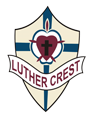 Luther Crest is called and committed to be a Christ-centered ministry through creation and communityChallenge Course Assistant Facilitator‘Project Confidence’, Luther Crest’s new High and Low Challenge Course is a place for enhanced faith and team building programs. The course features 25+ Low and High elements that seek to build relationships, increase confidence, resolve conflict, and foster communication within participating groups and individuals.Description:Luther Crest is searching for challenge course facilitators on an ‘as-needed’ basis to help lead programming on both the low and high challenge course elements. Assistant Facilitators are responsible for aiding in course set up, belaying on high elements, facilitating on the low elements, and debriefing challenges with groups under the direct supervision of the Adventure Program Director. Qualifications:Must be 18+ years of ageMust have current First Aid & CPR certificationsStrong leadership and communication skillsStrong maturity in decision making and problem solvingCreativity and desire to teach new skillsWillingness to guide others in faith explorationPhysical ability to climb, carry 20 lbs, and withstand prolonged hours outdoorsResponsibilities:Assist in the set-up, take down, and safety inspection of the challenge course equipment Execute group programming including the facilitation and debriefing of challengesEnforce and carry out facility and safety protocols while participants are on the challenge courseMaintain a physically and emotionally safe environmentPromote positivity and encouragement to all challenge course participants and peersAttend training and in-service workshopsTraining:Luther Crest will provide training for this position in early May. This training will provide participants with the skills and knowledge to successfully facilitate the challenge course and will include: dynamic belay training, facilitation training, debriefing techniques, general knowledge of equipment, skills testing, safety regulations, and policies and procedure regulations.There will be multiple in-service trainings led by the Adventure Program Director offered throughout the summer and fall (one offered each month May-October). Facilitators are required to participate in at least two of these training sessions. Compensation:Facilitators are compensated $8.50/hour for their time spent on the course. Opportunities for challenge course facilitation will be available during within Luther Crest’s spring and fall programming seasons. Primarily these opportunities will be available between early May and early June and again from late August until late October. These dates are dependent upon weather. This is a very part time position and hours are on an ‘as-needed’ basis and are dependent upon course needs and size of participating groups.Please contact Jake Hanson for more information or send a letter of interest and resume to:Jake HansonAdventure Program DirectorLuther Crest Bible Camp8231 County Road 11 NEAlexandria, MN 56308(320) 846-2431 (Office)(701) 552-1646 (Cell)jakeh@luthercrest.org